My Outdoor Classroom BioBlitz Field Journal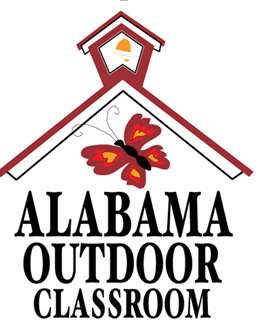 My School’s BioBlitz!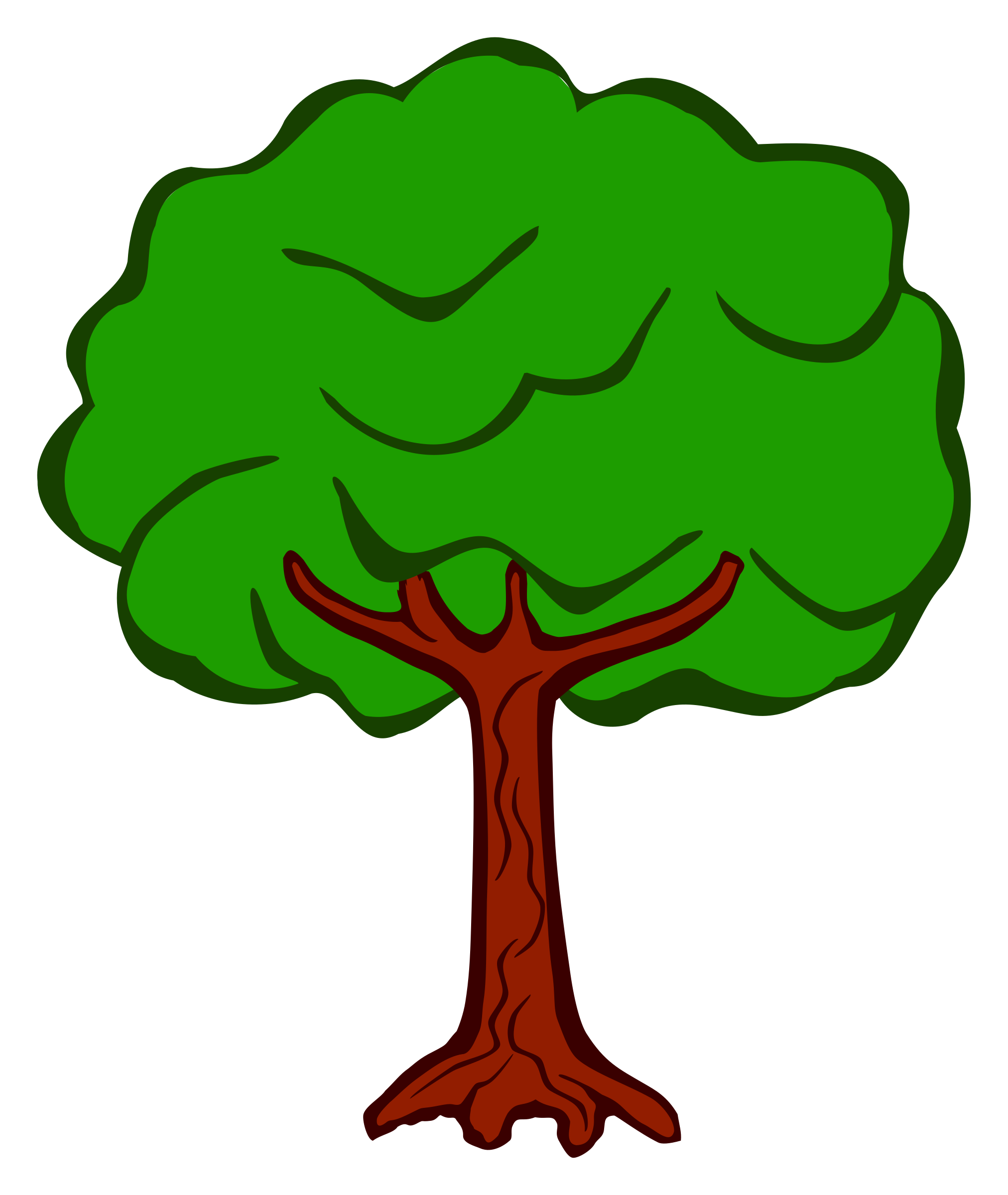 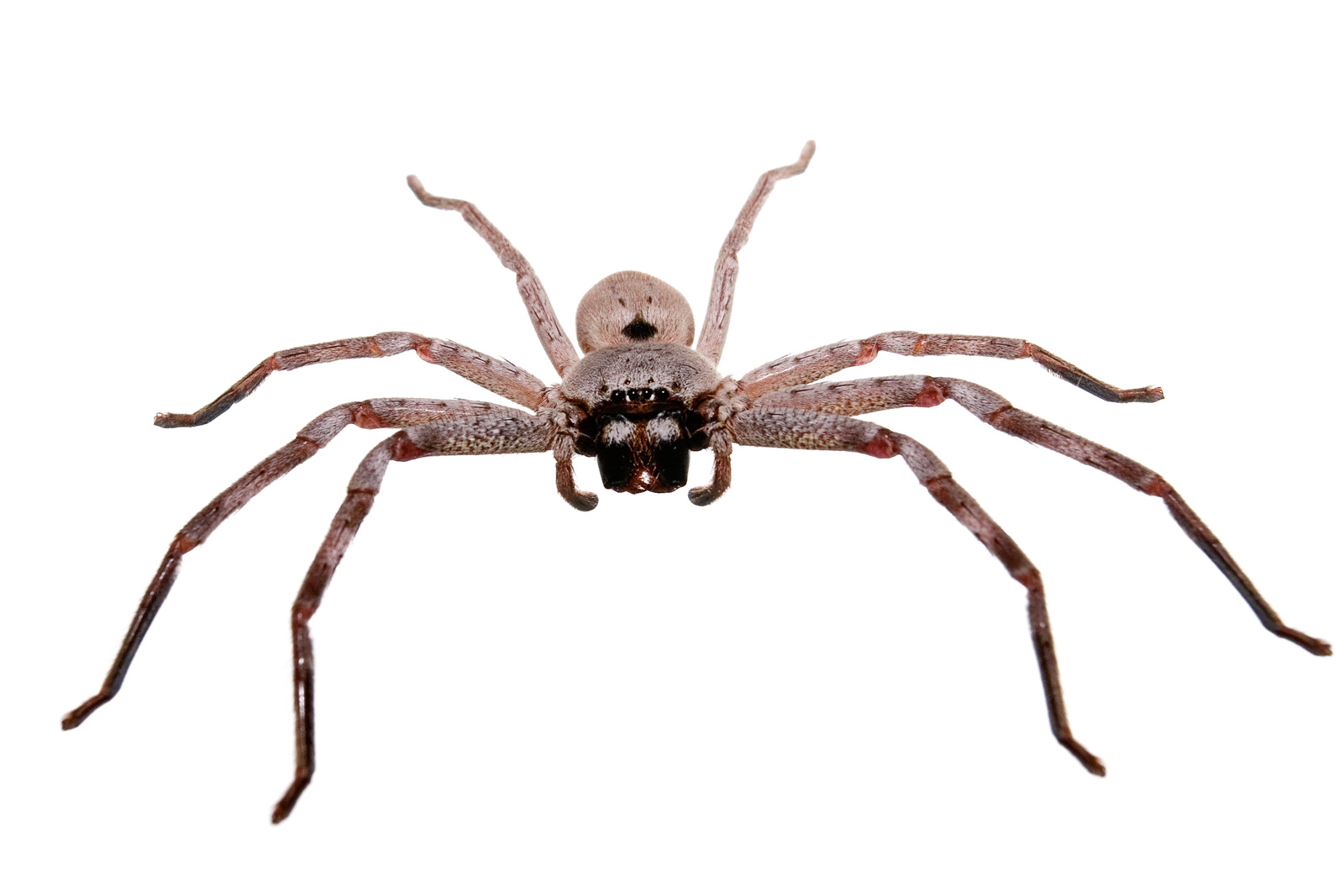 By_________________________________Date: ___________________  Time: _____________Location on Campus: _________________________Which kingdom?__ Plant   __ Animal   __ FungiCommon Name: _____________________________Scientific Name: _____________________________Description:_______________________________________________________________________________________________________________________Color:______________________________________Size: _______________________________________Other Observations:Date: ___________________  Time: _____________Location on Campus: _________________________Which kingdom?__ Plant   __ Animal   __ FungiCommon Name: _____________________________Scientific Name: _____________________________Description:_______________________________________________________________________________________________________________________Color:______________________________________Size: _______________________________________Other Observations: